____________________________________________________________________________________________________________________           09   января   2019 г.                                                                        Ташлы-Тала                                             УНАФЭ № 1                                             БЕГИМ № 1                                  ПОСТАНОВЛЕНИЕ №  1                            БЕГИМИ № 1Об утверждении муниципальной программы «Профилактика правонарушений на территории муниципального образования сельское поселение Ташлы-ТалаЛескенского муниципального района КБР на 2019 – 2021 годы»В целях повышения уровня безопасности граждан на территории муниципального образования сельское поселение Ташлы-Тала Лескенского муниципального района КБР, руководствуясь статьей 179 Бюджетного Кодекса Российской Федерации, Федеральным законом от 06 октября 2003 года № 131-ФЗ «Об общих принципах организации местного самоуправления в Российской Федерации», Уставом муниципального образования сельское поселение Ташлы-Тала Лескенского муниципального района КБР,решением Совета депутатов Ташлы-Тала Лескенского муниципального района КБР, от 06 ноября 2013 года № 65 «Об утверждении порядка разработки, реализации и оценки эффективности муниципальных программ муниципального образования Ташлы-Тала Лескенского муниципального района КБР администрация муниципального образования сельское поселениеТашлы-Тала Лескенского муниципального района КБР п о с т а н о в л я е т:1. Утвердить прилагаемую Муниципальную программу «Профилактика правонарушений на территории муниципального образования сельское поселение Ташлы-Тала Лескенского муниципального района КБР на 2019 – 2021 годы».2. Контроль за исполнением оставляю за собои.3. Настоящее постановление вступает в силу по истечении 10 дней со дня официального опубликованияГлава администрациис.п. Ташлы-Тала                                                              Б.М.ТокуевГлава сельского поселения Ташлы-ТалаЛескенского муниципального района КБР                                                  Б.М.ТокуевУТВЕРЖДЕНАпостановлением администрации  сельского поселения Ташлы-Тала Лескенского муниципального района КБР, от 9 января 2019 г. № 1МУНИЦИПАЛЬНАЯ ПРОГРАММА«Профилактика правонарушений на территории муниципального образования сельское поселение Ташлы-Тала Лескенского муниципального района КБР на 2019 – 2021 годы»ПАСПОРТмуниципальной программы Содержание проблемы и обоснование необходимости ее решения программно-целевым методомНа территории МО осуществляется планомерная работа по решению задач, направленных на повышение доверия граждан к правоохранительным органам, обеспечение правопорядка, профилактику правонарушений, укрепление взаимодействия правоохранительных органов с органами местного самоуправления. Так, на протяжении 2016-2018 годов действовала муниципальная программа «Профилактика правонарушений на территории муниципального образования сельское поселение Ташлы-Тала Лескенского муниципального района КБР на 2016 – 2018 годы», основные мероприятия которой были успешно осуществлены.В целях создания на территории МО многоуровневой системы профилактики правонарушений имеется необходимость продолжить осуществление мероприятий в рамках муниципальной программы, которая позволит реализовать комплекс объединенных единым замыслом адекватных мер по устранению причин и условий, способствующих совершению преступлений, по пропаганде гражданского правосознания, правовому воспитанию, профилактике правонарушений, а также вовлечению граждан в охрану общественного порядка.При этом использование программно-целевого метода является наиболее приемлемым подходом, который позволит преодолеть негативные тенденции в сфере правопорядка и общественной безопасности и эффективно использовать бюджетные средства МО.II. Основные цели и задачи муниципальной программы, целевые индикаторыЦелью Программы является обеспечение правопорядка и повышение уровня общественной безопасности граждан на территории  МО.Задача № 1 - профилактика правонарушений среди лиц, склонных к противоправным деяниям, в т.ч. среди несовершеннолетних.Задача № 2 - предупреждение терроризма и экстремизма на территории МО.Задача № 3 - организация и проведение антикоррупционной работы путем привлечения заинтересованных правоохранительных органов,  общественных организаций, граждан и вовлечение гражданского общества в процесс реализации антикоррупционной политики в границах МО.Перечень целевых индикаторов Программы.III. Сроки реализации муниципальной программыСроки реализации муниципальной программы: 2019 – 2021 годы. Выделение контрольных этапов не предполагается. Мероприятия муниципальной программы равномерно распределены по годам.IV. Программные мероприятияМуниципальной программой предусматривается разработка и реализация комплекса мероприятий по следующим направлениям (разделам):1. Организационные мероприятия.2. Мероприятия по профилактике правонарушений в                                         сельском поселении  Ташлы-Тала Лескенского муниципального района КБР и вовлечение общественности в предупреждение правонарушений.3. Мероприятия по профилактике правонарушений несовершеннолетних и молодежи.4. Информационно-пропагандистская и методическая работа.Перечень программных мероприятий приведен в приложении к муниципальной программе.V. Финансовое обеспечение муниципальной программыФинансирование муниципальной программы осуществляется за счет средств бюджета муниципального образования сельское поселение « Ташлы-Тала».Общий объем финансирования составляет 50 тыс. рублей, из них по годам:VI. Управление муниципальной программой и контроль за её реализациейКонтроль над ходом реализации муниципальной программы осуществляет основной заказчик – координатор муниципальной программы – администрация сельского поселения Ташлы-Тала Лескенского муниципального района КБР,Основной заказчик - координатор отвечает за реализацию мероприятий программы в целом, обеспечивает согласованные действия по подготовке и реализации программных мероприятий, целевому и эффективному использованию бюджетных средств, разрабатывает и представляет в установленном порядке бюджетную заявку на ассигнования из местного бюджета для финансирования муниципальной программы на очередной финансовый год, а также готовит информацию о ходе реализации муниципальной программы по итогам года.Исполнители программных мероприятий в установленном порядке отчитываются о целевом использовании выделенных им финансовых средств.       Глава с.п.Ташлы-Тала                                              Б.ТокуевКЪЭБЭРДЕЙ-БАЛКЪЭР РЭСПУБЛИКЭМ И ЛЭСКЭН МУНИЦИПАЛЬНЭ КУЕЙМ ЩЫЩ ТАШЛЫ-ТАЛА    КЪУАЖЭМ И ЩIЫПIЭ АДМИНИСТРАЦЭ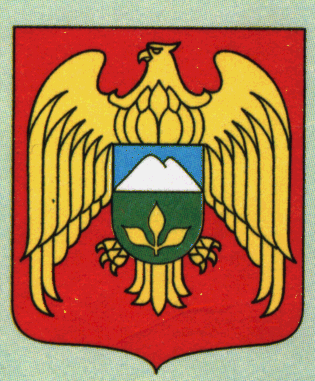 КЪАБАРТЫ-МАЛКЪАР ЕСПУБЛИКАНЫ ЛЕСКЕН МУНИЦИПАЛЬНЫЙ РАЙОНУНУ ТАШЛЫ-ТАЛА ЭЛ ПОСЕЛЕНИЯСЫНЫ ЖЕР-ЖЕРЛИ АДМИНИСТРАЦИЯСЫМЕСТНАЯ АДМИНИСТРАЦИЯ СЕЛЬСКОГО ПОСЕЛЕНИЯ ТАШЛЫ-ТАЛА ЛЕСКЕНСКОГО                                МУНИЦИПАЛЬНОГО РАЙОНА КАБАРДИНО-БАЛКАРСКОЙ РЕСПУБЛИКИНаименование ПрограммыМуниципальная программа «Профилактика правонарушений на территории муниципального образования сельское поселение Ташлы-Тала Лескенского муниципального района КБР  на 2019 – 2021 годы»Основание для разработки ПрограммыРешение Совета депутатов муниципального образования Ташлы-Тала Лескенского муниципального района КБР от 06 ноября 2013 года № 65 «Об утверждении порядка разработки, реализации и оценки эффективности муниципальных программ муниципального образования Ташлы-Тала Лескенского муниципального района КБР,Заказчик ПрограммыАдминистрация муниципального образования сельское поселение Ташлы-Тала Лескенского муниципального района КБР(далее – Администрация)Разработчик ПрограммыАдминистрация Исполнители мероприятий ПрограммыАдминистрация Общественные объединения и другие организации, учреждения и предприятия, находящиеся на территории    муниципального образования сельское поселение Ташлы-Тала Лескенского муниципального района КБР(далее - МО) по согласованиюЦели ПрограммыОбеспечение правопорядка и повышение уровня общественной безопасности граждан на территории МОЗадачи Программы- Профилактика правонарушений среди лиц, склонных к противоправным деяниям, в т.ч. среди несовершеннолетних;- Предупреждение терроризма и экстремизма на территории МО;- организация и проведение антикоррупционной работы путем привлечения заинтересованных правоохранительных органов,  общественных организаций, граждан и вовлечение гражданского общества в процесс реализации антикоррупционной политики в границах МО;_________________* Далее – Программа_________________* Далее – ПрограммаСроки реализации Программы2019 – 2021 годыОбъемы и источники финансированияБюджет МО – 30 тыс. рублей, в том числе:2019 год –  10 тыс. рублей;2020 год –  10 тыс. рублей;2021 год –  10 тыс. рублей.Основные мероприятия ПрограммыПрограмма реализуется через мероприятия, предусмотренные следующими направлениями (разделами):Организационные мероприятия.Мероприятия по профилактике правонарушений на территории МО и вовлечение общественности в предупреждение правонарушений.Мероприятия по профилактике правонарушений среди несовершеннолетних и молодежи.Информационно-пропагандистская и методическая работа.Ожидаемые социально-экономические результаты от реализации ПрограммыВ результате реализации муниципальной программы ожидается укрепление правопорядка и повышение уровня общественной безопасности граждан на территории  МОНаименование целевых индикаторовЗначение целевого индикатораЗначение целевого индикатораЗначение целевого индикатораЗначение целевого индикатораНаименование целевых индикаторовБазовое2018 г.ПрогнозноеПрогнозноеПрогнозноеНаименование целевых индикаторовБазовое2018 г.2019 г.2020 г.2021 г.1. Количество изготовленной и распространенной информационно-аналитической, методической и агитационной продукции по профилактике правонарушений71010102. Число граждан, вовлеченных в деятельность общественных формирований34563. Количество мероприятий, проведенных общественными формированиями58884. Количество проведенных мероприятий, направленных на профилактику правонарушений среди несовершеннолетних34445. Количество общественных формирований и организаций, в том числе добровольных, в сфере охраны общественного порядка11116. Количество  проведенных заседаний общественной комиссии по делам несовершеннолетних и защите их прав34447. Количество профилактических мероприятий, проведенных общественными формированиям, в том числе добровольными24448. Количество террористических актов, совершенных на территории МО00009. Количество коррупционных правонарушений, совершенных должностными лицами Администрации0000Источники и направленияфинансированияОбъем финансирования,всего, тыс.руб.В том числеВ том числеВ том числеИсточники и направленияфинансированияОбъем финансирования,всего, тыс.руб.2019 год, тыс. руб.2020год, тыс. руб.2021 год, тыс. руб.Средства местного бюджета30,010,010,010,0